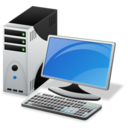 Увага! Під час роботи з комп’ютером дотримуйтеся правил безпеки і санітарно-гігієнічних нормВправа 1. Заповнюємо посудину рідиною.Завдання. Склади алгоритм заповнення посудини рідиною для завдань на малюнках 1, 2.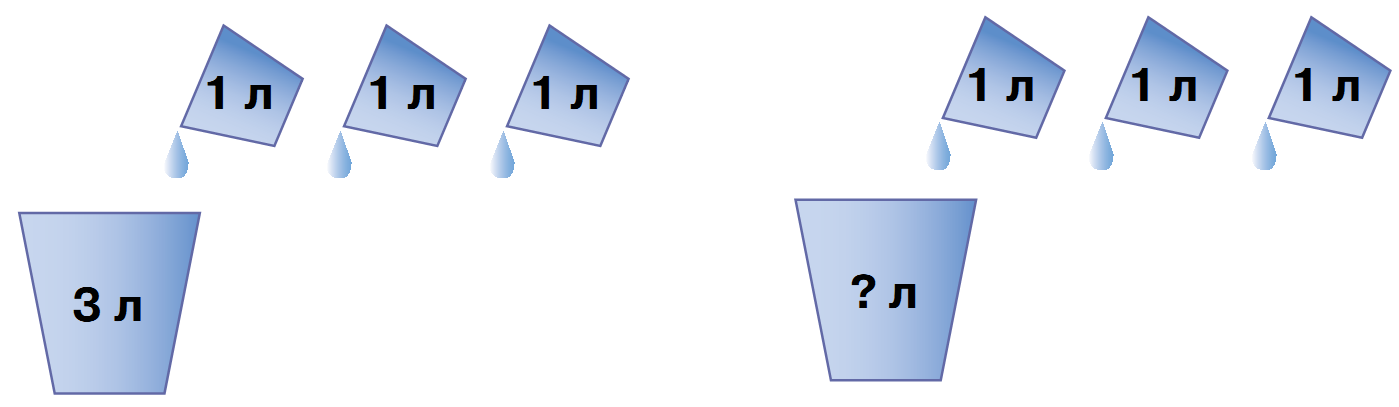 			Мал. 1					Мал. 2Завантаж шаблони схем графічного подання алгоритму, збережені у файлі Рідина в папці:D:\Навчання\5 клас\Урок 24\ Встанови, який шаблон відповідає умові завдання: малюнок 1 – кількість повторень відома – 3 рази, а малюнок 2 – кількість повторень невідома. Повторення завершиться в тому випадку, коли посудина буде заповнена.Обери зі списку команди й умову та заповни шаблони: набрати 1 л рідини; вилити рідину в посудину; кількість повторень дорівнює 3; посудина повна.Збережи файл з іменем Рідина у папці:E:\5-А(Б) клас\Власне прізвище\Урок 24\Вправа 2. Мелодія.Завдання. Створи проект, у якому виконавець Музикант виконуватиме фрагмент мелодії, доки виконання програми не буде зупинено.Завантаж середовище Скретч 2.Відкрий проект Фрагмент_мелодії в папці:D:\Навчання\5 клас\Урок 24\Добери команду із групи Керувати та доповни нею програму так, щоб команди із групи Звуки, які уже використані у проекті, повторювалися, поки не буде натиснута кнопка Зупинити 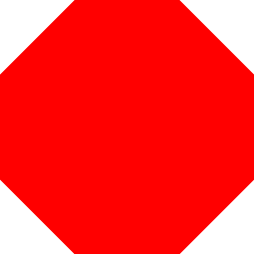 Перевір, чи під'єднані до комп'ютера навушники або колонки. Запусти проект на виконання.Збережи проект із назвою Мелодія в папку:E:\5-А(Б) клас\Власне прізвище\Урок 24\Заверши роботу із середовищем.Вправа 3. Дракон і Чаклунка.Завдання. Створи проект, у якому після натискання кнопки Dragon виконавець Дракон буде рухатися сценою, випускаючи полум'я, а після натискання кнопки Witch рухатиметься Чаклунка. Події відбуватимуться, поки програму не зупинять.Завантаж середовище Скретч 2. Відкрий проект Дракон і Чаклунка в папці:D:\Навчання\5 клас\Урок 24\Зміни фон сцени на Ліс.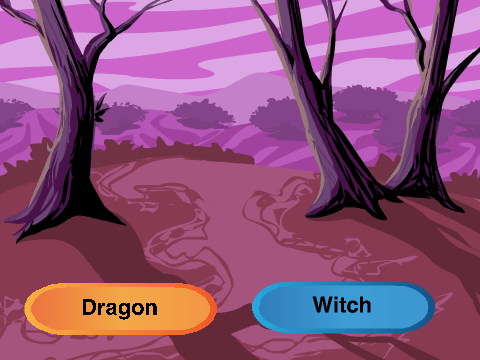 Додай до об'єктів із зображеннями кнопок нові образи.Склади програму для виконавця Дракон. Визнач, які із запропонованих команд можна використати у програмі.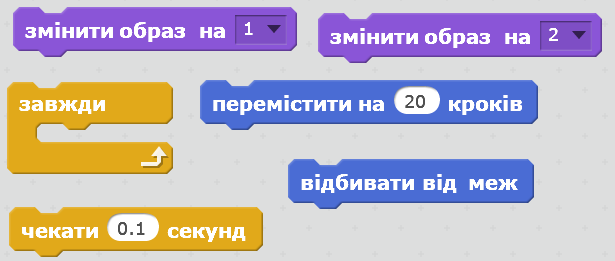 Передбач, які команди для запуску події на сцені варто використати в даному випадкуДодай обрану команду до програми.Склади програму для виконавця Чаклунка. Поміркуй, де слід використати команду зміни вигляду виконавця: у циклі чи ні?Обери початкові образи виконавців. Запусти проект на виконання. По черзі натисни кнопкиЗупини виконання програми за допомогою кнопки Зупинити Переконайся, що складені програми відповідають завданню. За потреби внеси зміни у проект.Збережи проект у папці:E:\5-А(Б) клас\Власне прізвище\Урок 24\Закрий всі відкриті вікна.Повідом вчителя про завершення роботи.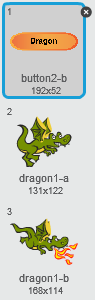 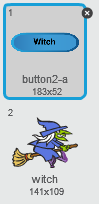 чита